Pedagogicko-psychologická poradna České Budějovice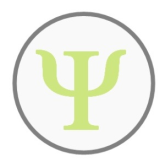 Nerudova 59, 370 04 České Budějovicepracoviště:  Písek, Erbenova 722/44, 397 01 Písek                   	Tel./fax 382213387E-mail poradna.pisek@pppcb.cz   	http://www.pppcb.czč. j.:										Velmi důvěrné!Vážená paní učitelko, pane učiteli, při řešení problémů dítěte nám velmi pomůže Vaše pedagogická diagnostika. Prosíme tedy o vyplnění tohoto formuláře, případně o další doplňující informace o dítěti. Děkujeme za spolupráci. Pracovníci poradny1. prospěch a chování ve školeDo školy nastoupil/a v řádném termínu – po odkladu školní docházky - předčasně. (Vyberte)V kolika letech: Opakoval/a některou třídu?Pokud ano, kterou, z jakého důvodu (neprospěch, nemoc, jiný důvod)?Známky na konci 7. roč. ZŠ: Známky na konci 8. roč. ZŠ::Odpovídá prospěch schopnostem? Pokud ne, uveďte proč…………………………………..……………………………………………………………………………………………………...Jak reaguje ve zkouškových situacích? (Vyberte z následujících možností)Strach/tréma negativně ovlivní jeho/její výkon, nedokáže prodat to, co fakticky umí.Přestože má trému, vypne se k maximálnímu výkonu, chce ukázat, co umí a většinou uspěje.Zkouškové situace zvládá bez potíží.Jak se dokáže vyjadřovat? Ústně:				Písemně:Došlo během školní docházky k výrazné změně v prospěchu?	ANO – NEPokud ano, k jakému (zlepšení, zhoršení – prudké, postupné):V kterém období:Co bylo podle Vašeho názoru příčinou?Chování lze hodnotit jako…………………………………………………………………….Zameškané hodiny…… z toho neomluvené ……… důvod…………………………………Jak se vyrovnává s neúspěchy, zátěžovými a konfliktními situacemi?.................................…………………………………………………………………………………………………...Mezi vrstevníky se:aktivně zapojujeaktivně přizpůsobujepasivně podrobujeobvykle nezačleňujevšem se vyhýbá………………………V kolektivu třídy je:uznávanou autoritoudobře začleněn/apasivně trpěn/azjevně odmítán/aterčem posměchu a útoků pro………………………………………..Jak se chová k vyučujícím?........................................................................................................2. Zdravotní stav a tělesné zvláštnosti:levák		pravákvada zraku…………………………vada sluchu…………………………vada řeči…………………………vada tělesná…………………………zvýšená nemocnostdlouhodobě léčen/a pro…………………………lze předpokládat ZPS………………………………………………………………………………3. pozorovatelné charakteristikyosobní tempo……………………………………………………………………………………postoj ke školní práci……………………………………………………………………………pozornost………………………………………………………………………………………...samostatnost při práci……………………………………………………………………………paměť……………………………………………………………………………………………volní úsilí při práci………………………………………………………………………………nadání……………………………………………………………………………………………sebedůvěra………………………………………………………………………………………slovní produkce………………………………………………………………………………….celková vyrovnanost…………………………………………………………………………….vyjadřovací schopnosti………………………………………………………………………….kázeň…………………………………………………………………………………………….K práci nejvíce motivován/apochvalouodměnouvlastním zájmempříklademstresemšpatnou známkoustrachem……………………………………………………4. Zvláštní nedostatky, obtíže či poruchy vyskytující se opakovaně po delší čas ……………………………………………………………………………………………………………5. Další obtíže, případně výsledky Vašeho pozorování, které by mohly přiblížit či ilustrovat chování a osobnost žákyně/žáka …………………………………………………………………………………………………………………………………………………….6. Mimo školu (uveďte co je Vám známo, nedotazujte se žáka ani rodičů)Mimo školu znám žákyni/žáka:velmi dobřemáloneznámMimo školní čas tráví:organizovaně v ………………………………………………………………………….individuálně……………………………………………………………………………...Do školy se připravuje:samostatněpod dohledem rodičepod dohledem sourozencesoustavněnárazověvůbec se nepřipravuje……………………………………………………Kromě školy má ještě další povinnosti………………………………………………………….V domácnosti pomáhá:nepomáhá vůbecpomáhá výjimečně (jak) ………………………pomáhá pravidelně (jak) ………………………Rodina je:úplná s harmonickými vztahyúplná s málo harmonickými vztahyneúplnánáhradní………………………Výchova v rodině je:jednotnánejednotnáshovívavápřiměřenápřísnáPřevážně vychovává ………………………………………………Nároky rodičů:nadměrnépřiměřené schopnostem žákanízkénezájem…………………………………………………………………………………………...Chování dítěte k rodičům……………………… sourozencům………………………Jak reagují rodiče na špatné známky, přestupky či obtíže dítěte ve škole? …………………….…………………………………………………………………………………………………...Jaká je spolupráce rodiny se školou? …………………………………………………………...…………………………………………………………………………………………………...7. Zájmová činnost a profesionální orientaceJaké má záliby, koníčky? ………………………………………………………………………Jsou stálé – mění se……………………… event. úspěchy……………………………………Sportuje:organizovaněrekreačně pravidelněnárazověnesportujeK povolání: dosud se nerozhodl(a) – zajímá se o:přímý pracovní poměručební poměr … letýSOU s maturitoustudium na gymnáziuna SOŠnázev oboru………………………………………………Zájem o povolání je:dlouhodobývyhraněnýstabilnípovrchnípouze aktuální ………………………………………………spontánnísamostatný - ovlivněn 		- rodiči- kamarády	- školou	- vlastní pracovní zkušeností	- jinak ………………………………………………Zájem o činnosti:rukodělnétechnickéumělecképráce s lidmipřírodaobchodjiné………………………………………………Rodiče:souhlasínesouhlasípřejí si………………………………Podle Vašeho názoru volba odpovídá – neodpovídá žákovým předpokladům.Podle Vašeho názoru by byla vhodnější volba…………………………………………………proč? ……………………………………………………………………………………………Další důležité informace………………………………………………………………………...…………………………………………………………………………………………………...…………………………………………………………………………………………………...SDĚLENÍ ŠKOLYjméno dítěte:škola:  datum narození:třída:Bydliště, PSČ:jméno třídního učitele:datum vypracování zpracoval(a)podpis výchov. poradcerazítko školy